附件4：《清涧县工业园区分布图》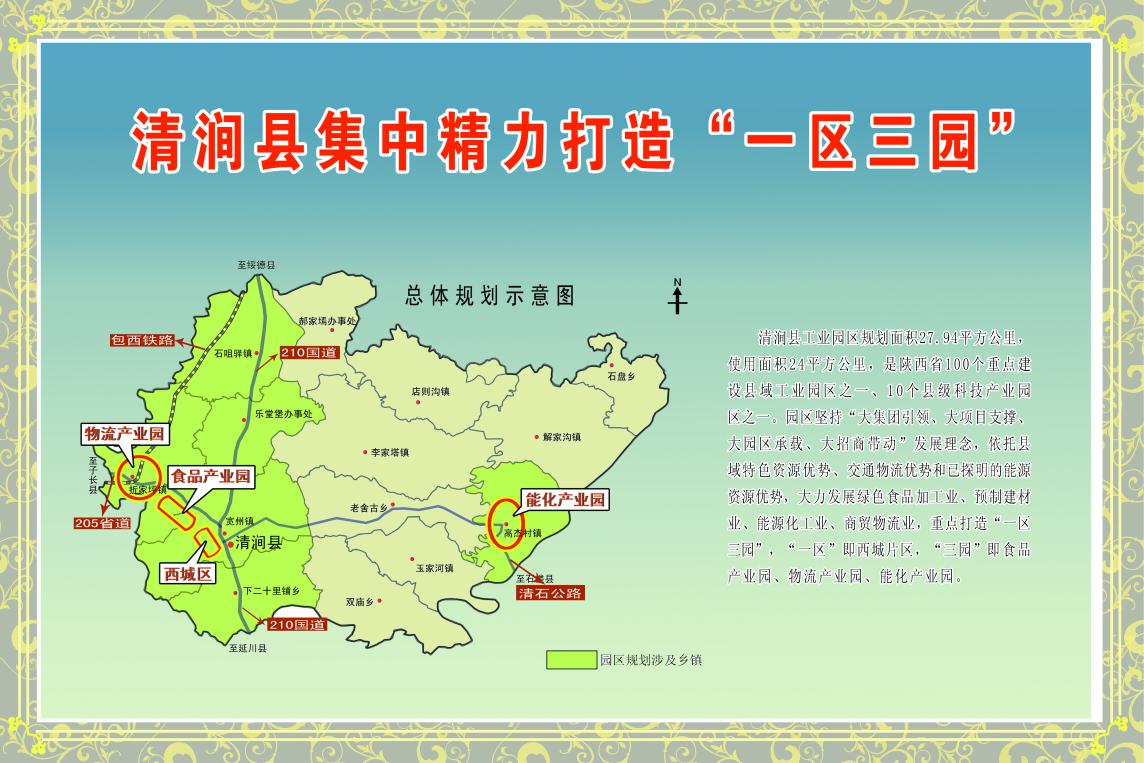 